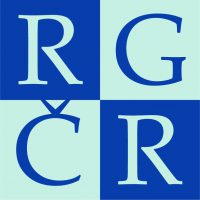 Rada galerií České republiky, z. s.sídlo: Staroměstské nám. 13, 110 00 Praha1korespondenční adresa: Poděbradova 1291/12, 702 00 Ostrava 1IČ: 69060924 ČLENSKÁ PŘIHLÁŠKA PRO INDIVIDUÁLNÍ ČLENYPan, paní ……………………………………………………
bytem v ………………………………………………….…..
ulice a číslo …………………………………………………
PSČ …………………. datum narození…..………………email...………………..telefonní kontakt...……………….žádá touto přihláškou o přijetí za kolektivního člena Rady galerií České republiky, z. s. a zavazuje se dodržovat stanovy tohoto sdružení i řádně přijatá usnesení jeho orgánů.V ………………………………. Dne …………………………..Razítko a podpis statutárního orgánuZáznam o vyřízení žádosti na Sněmu Rady galerií ČR:Přijat                                           Nepřijat